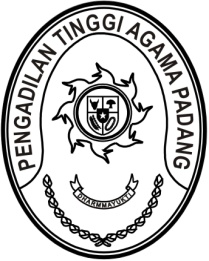 S  U  R  A  T      T  U  G  A  SNomor : W3-A/0108/PS.00/1/2023Menimbang 	: 	bahwa dalam rangka kelancaran pelaksanaan tugas pada Pengadilan Agama di lingkungan Pengadilan Tinggi Agama Padang dipandang perlu untuk melakukan pembinaan;Dasar 	: 	1.	Peraturan Mahkamah Agung RI Nomor 8 Tahun 2016 tentang Pengawasan dan Pembinaan Atasan Langsung di Lingkungan Mahkamah Agung dan Badan Peradilan Di Bawahnya;		2.	Daftar Isian Pelaksanaan Anggaran Pengadilan Tinggi Agama Padang Nomor SP DIPA-005.01.2.401900/2023 tanggal 30 November 2022;MEMBERI TUGASKepada 	: 	1.	Nama	: Dr. Drs. H. Pelmizar, M.H.I.			NIP	:	195611121981031009			Pangkat/Gol. Ru	:	Pembina Utama (IV/e)			Jabatan	:	Ketua 		2.	Nama	: Rinaldi Orlando, A.Md.A.B.			NIP	:	199902122022031007			Pangkat/Gol. Ru	:	Pengatur (II/c)			Jabatan	:	Pengelola Perkara		3.	Nama	: Fadhil Wahyudy, S.I.Kom.			Jabatan	: PPNPNUntuk	:Pertama	:	Melaksanakan pembinaan di Pengadilan Agama Pulau Punjung pada tanggal 6 s.d. 7 Januari 2023;Kedua	:	Segala biaya yang timbul untuk pelaksanaan tugas ini dibebankan pada DIPA Pengadilan Tinggi Agama Padang Tahun Anggaran 2023.       3 Januari 2023       Ketua,Dr. Drs. H. Pelmizar, M.H.I.							NIP. 195611121981031009Tembusan :Ketua Pengadilan Agama Pulau Punjung.